Agenda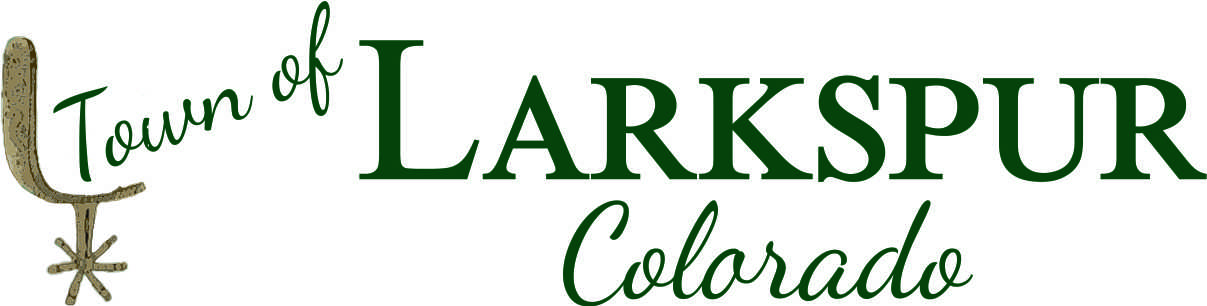 PARKS & RECREATION BOARD REGULAR MEETINGZOOM CALLMinutesDATE: February 8, 2021, @ 4:30 PMESTABLISH QUORUMMEETING CALLED TO ORDER by        Bill Kramer                             at 4:40 PM	       	PRESENT		ABSENT                                     Randy Johnson (Chairman, Voting Member)	       			 X		         Bill Fischer (Alternate)	       		X Debbie Fischer (Voting Member)	   	XDwight Steyn (Alternate)	       				 Anita Wilkinson (Voting Member)	       	X Rob Lilly (Voting Member)			X Dave Fesing (Voting Member)		X Kat Fesing (Alternate)	       		X Bill Kramer (Coordinator)	       		X NON-MEMBER / GUEST:  OLD BUSINESSMotion to approve minutes from January 11, 2021 meetingMotion to approve  – Debbie F2nd  -  Rob LIn Favor: UnanimousMEW BUSINESSBaseball SchedulingFront Range BaseballList on Town Web PageFRB listed under EXPLORE drop down menu listing town businessesFRB looking to fill any open practice/game slots with other  organizations that are in need of field space.These organizations are not associated with FRB but do to Scott’s contacts, he is able to help us locate these other organizations that need for field space.Tri Lakes  Little League has elected not to  return to Larkspur this year Team Sideline$499 annual feeI have not genned up any interest here so will put this on the back burner.Concession Stand and RestroomsTo Do ListMayor has recruited his cousin to help with the constructionBill K to submit application for snack bar along with Bill F drawings , to Tri County Health, this week.Bill F has come up with a new plan for the concession building using a version of the town cabins (see structures located just s/o town hall.The cabin would be re-constructed and used as a storage facility for food and equipment.Adjacent to the cabin would be the food prep and serving area.  Bill F would construct a permanent roof to match the cabin roof and all food prep and serving would take place in this area. A separation wall would be build around this area to keep customers out.Per Bill F, The outside serving and prep area will be framed in wood around the area with a rustic galvanized steel surface. Will need to recruit someone to run the snack bar,Two bids for restrooms have come in so far with CXT bid at $55,000 and ROMTEX bid at $35-50K.It was decided, due to the cost, that we would not pursue the restrooms at this time but would consider them at a later date.Dave and Kat secured a blue print copy from the  state.  Bill K to review to see if this is feasible.Kat and Dave provided blue prints obtained from the State of the Larkspur rest-stop including the prints of the CXT model 4 stall concrete restroom. I have reviewed the plans.Bill F explored building a two stall restroom using our own contractor.  He discovered the cost was essentially prohibited due primarily to the building permit requirements. Front Range TrailOn January 29 Mayor Marvin, James S, Sandy McKean, Billy Teague, town resident Jacob, Randy Johnson, and Bill K walked the north section of the trail up to the Douglas County bridge, to further look at the route for the Larkspur portion of the trail. Through Rady’s input, all agreed the west side trail would be most advantageous to the town. The governmental restrictions for placing bridges, the cost of the bridges, the environmental concerns, and the logistics of placing the bridges were all taken into consideration.  There was some discussion as to the feasibility of a walking bridge at the location where the Yavorski bridge stood.The team would still like to look into the bridge concept.  Bill K will research town files to see if he can locate Bill F’s rendition of the bridgesThe team feels the bridge concept should be further explored before any decisions are made to dump this ide for the westside trail design.Park Rules Bids will be coming in from FASTSIGNSHD SignsMinuteman PressChristmas Tree LightingDecoration removal program complete, thanks to JamesLarkspur Veterans MemorialBill K. shared this update.Team met February 5 at the Spur$18, 000 plus raised of the $33,000 neededAt 24k, they will break groundStill seeking donationsFundraiser at the Spur in MarchPotential fundraiser in the park, April, Dedication ceremonyAugust 2021 goal to break groundPark Cost AnalysisJames Stockstill has requested this in lieu of the park fees the town charges.Reed is looking into this.AdjournMotion – Bill F2nd  -  Kat WIn Favor: unanimous    5:32   PM adjournment